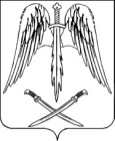 РЕШЕНИЕСОВЕТА АРХАНГЕЛЬСКОГО СЕЛЬСКОГО ПОСЕЛЕНИЯТИХОРЕЦКОГО РАЙОНАот _________________			                                                           №_______станица АрхангельскаяО внесении изменений в решение Совета Архангельского сельского поселения Тихорецкого района от 13 ноября 2013 года № 208 «Об определении границ прилегающих к некоторым организациям и объектам территорий, на которых не допускается розничная продажа алкогольной продукции на территории Архангельского сельского поселения Тихорецкого района»В соответствии с Федеральными законами от 6 октября 2003 года  №131-ФЗ «Об общих принципах организации местного самоуправления в Российской Федерации», от 22 ноября 1995 года  № 171-ФЗ «О государственном регулировании производства и оборота этилового спирта, алкогольной спиртосодержащей продукции и об ограничении потребления (распития) алкогольной продукции», постановлением Правительства Российской Федерации от 27 декабря 2012 года № 1425 «Об определении органами государственной власти субъектов Российской Федерации мест массового скопления граждан и мест нахождения источников повышенной опасности, в которых не допускается розничная продажа алкогольной продукции, а также определении органами местного самоуправления границ прилегающих к некоторым организациям и объектам территорий, на которых не допускается розничная продажа алкогольной продукции», руководствуясь Уставом Архангельского сельского поселения Тихорецкого района, Совет Архангельского сельского поселения Тихорецкого района РЕШИЛ:1.Внести в решение Совета Архангельского сельского поселения Тихорецкого района от 13 ноября 2013 года № 208 «Об определении границ прилегающих к некоторым организациям и объектам территорий, на которых не допускается розничная продажа алкогольной продукции на территории Архангельского сельского поселения Тихорецкого района» следующие изменения:дополнить пунктом 1.1 следующего содержания:«1.1. В настоящем решении используются следующие понятия:а) «детские организации» - организации, осуществляющие деятельность по дошкольному и начальному общему образованию (по Общероссийскому классификатору видов экономической деятельности код 80.1, кроме кода 80.10.3);б) «обособленная территория» - территория, границы которой обозначены ограждением (объектами искусственного происхождения), 2прилегающая к зданию (строению, сооружению), в котором расположены организации и (или) объекты, указанные в пункте 1 решения;в) «образовательные организации» - организации, определенные в соответствии с Законом Российской Федерации «Об образовании» и имеющие лицензию на осуществление образовательной деятельности;г) «стационарный торговый объект» - торговый объект, представляющий собой здание или часть здания, строения или часть строения, прочно связанные фундаментом такого здания, строения с землей и присоединенные к сетям инженерно-технического обеспечения, в котором осуществляется розничная продажа алкогольной продукции».2. Настоящее решение разместить на официальном сайте администрации Архангельского сельского поселения Тихорецкого района в информационно-телекоммуникационной сети «Интернет» и обнародовать в установленном порядке.3. Настоящее решение вступает в силу со дня его обнародования.Глава Архангельского сельского поселения Тихорецкого района                                                            Е.М.АбашкинПредседатель Совета Архангельского сельскогопоселения Тихорецкого района                                                        Е.В.Андрусенко